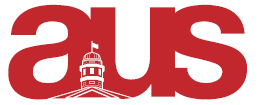 Report of (departmental association), AUS Council (date of Council)The NASSA is meeting on Monday, January 9th, at 5pm, to discuss the details of our first event, a round table with professors from the department. The event has been run in previous years with a considerable amount of success.Date of event to be determined.Our VP Internal and VP External are in the process of formulating a guide to navigating the major, to be released before U0 students declare.Respectfully Submitted,Molly HarrisCo-President